			 Association du personnel Le CHA Beauté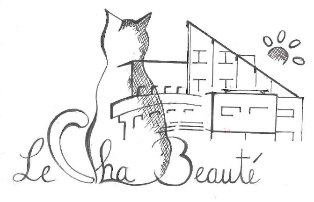 			 Centre Hospitalier Aiguilles-Queyras			 Rue Saint-Jacques – 05470 AIGUILLES			 hopitrail@ch-aiguilles.fr			 Infos au 04.92.48.49.04HOPITRAIL QUEYRASBulletin d’inscriptionA renvoyer à l’adresse ci-dessus, accompagné d’un règlement de 15 € à l’ordre de l’association Le CHA Beauté11.2 km – A partir de 16 ansNom : …………………………………………. Prénom : ………………………………...........................Né (e) le : ……………………………………. Sexe :……………………………………………………………..Adresse :……………………………………………………………………………………………………..………….……………………………………………………………………………………………………………………………..Anecdote amusante sur vous :………………………………………………………………………………. ………………………..…………………………………………………………………………………………………….Participation à une équipe Challenge entreprise (minimum 4 coureurs) O/N :……… Nom de l’entreprise : …………………………………………………………………………………………….Je déclare accepter le règlement et présenter une licence sportive (voir règlement) ou, pour les non licenciés, présenter l’original ou la copie certifiée conforme d’un certificat médical de moins d’un an d’aptitude à la pratique de la course à pieds en compétition, contre remise de mon dossard.Autorisation parentale pour les moins de 18 ans :Je soussigné M…………………………………autorise mon enfant …………………………………. à participer à l’épreuve.Date : ………………………………….               Signature :Dès 14 h : Kermesse ouverte à tous dans le parc de l’Hopital			 Association du personnel Le CHA Beauté			 Centre Hospitalier Aiguilles-Queyras			 Rue Saint-Jacques – 05470 AIGUILLES			 hopitrail@ch-aiguilles.fr			 Infos au 04.92.48.49.04HOPITRAIL QUEYRASBulletin d’inscriptionA renvoyer à l’adresse ci-dessus, accompagné d’un règlement de 15 € à l’ordre de l’association Le CHA Beauté11.2 km – A partir de 16 ansNom : …………………………………………. Prénom : ………………………………...........................Né (e) le : ……………………………………. Sexe :……………………………………………………………..Adresse :……………………………………………………………………………………………………..………….……………………………………………………………………………………………………………………………..Anecdote amusante sur vous :………………………………………………………………………………. ………………………..…………………………………………………………………………………………………….Participation à une équipe Challenge entreprise (minimum 4 coureurs) O/N :……… Nom de l’entreprise : …………………………………………………………………………………………….Je déclare accepter le règlement et présenter une licence sportive (voir règlement) ou, pour les non licenciés, présenter l’original ou la copie certifiée conforme d’un certificat médical de moins d’un an d’aptitude à la pratique de la course à pieds en compétition, contre remise de mon dossard.Autorisation parentale pour les moins de 18 ans :Je soussigné M…………………………………autorise mon enfant …………………………………. à participer à l’épreuve.Date : ………………………………….               Signature :Dès 14 h : Kermesse ouverte à tous dans le parc de l’Hopital